ApartmentRabe and Rachel are looking to rent an apartment, they discussed what factors they wanted. They want it in town but not in a crowded area. It can’t cost that much, the cheaper the better. It doesn’t have to be very large they can get by with something smaller. But at the least they need an apartment with a kitchen, living room, one bedroom and one bath.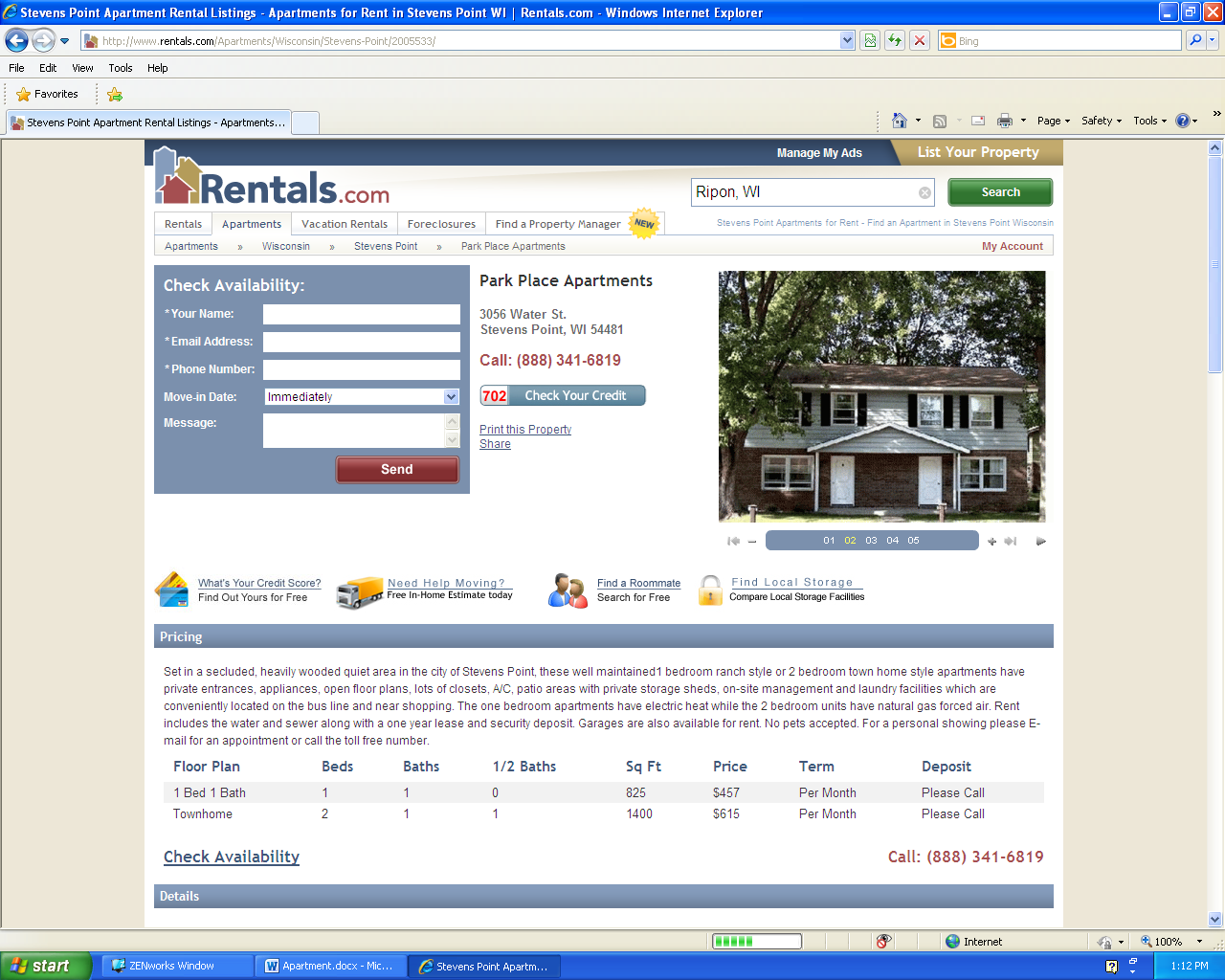 	Our apartment is located in a quiet wooded area in Stevens Point, Wisconsin. It is a one bedroom, one bathroom, ranch style apartment. It is 825 square feet and the cost is $457 dollars a month. Included in the rent are electric heat, water, sewer, appliances, ac, and laundry facilities. Pets are not allowed and garages are available to rent but not included. 